Příloha č. 1    Varianty využití Programu MultiSport Smluvní strany se dohodly, že odměna sjednaná v bodu. 5.1. Smlouvy je platná pouze při splnění jedné z následujících variant zvolených Klientem (doplněné a označené X): Varianta 1: Klient se zavazuje přihlásit do Programu MultiSport všechny své Zaměstnance (současné i budoucí) a zcela hradit veškeré náklady související s Programem MultiSport, tj. bez jakékoli finanční účasti Zaměstnance.   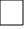 Varianta 2: Možnost čerpání služeb Programu MultiSport mají všichni Zaměstnanci, kteří o využívání Karty projeví zájem. Klient se zavazuje zcela hradit veškeré náklady související s Programem MultiSport, tj. bez jakékoli finanční účasti Zaměstnance.  Varianta 3: Možnost čerpání služeb Programu MultiSport mají všichni Zaměstnanci, kteří o využívání Karty projeví zájem. Klient spolufinancuje náklady související s Programem MultiSport, tj. Klient přispívá …..Kč (slovy: ……….korun českých) a Zaměstnanec hradí Klientovi částku ve výši …. Kč (slovy: …….. korun českých) měsíčně.  Varianta 4: Možnost čerpání služeb Programu MultiSport mají všichni Zaměstnanci, kteří o využívání Karty projeví zájem. Klient nefinancuje náklady související s Programem MultiSport, tj. Zaměstnanec hradí Klientovi veškeré měsíční náklady související s Programem MultiSport, tj. bez jakékoli finanční účasti Klienta.  Veškeré změny v modelu financování Programu MultiSport, které provede (a Uživatelům oznámí) Klient, musí mít písemnou formu v podobě dodatku k této Smlouvě.  Klient se zavazuje, že nebude zpřístupňovat Program MultiSport jiným způsobem, než který je uveden ve Smlouvě. V případě porušení těchto povinností je Poskytovatel oprávněn od této Smlouvy odstoupit.  